Eres empleado o empleada de una empresa de trabajo temporal (ETT) a la que han encargado buscar la persona idónea para un trabajo fuera de lo común. Este proceso de selección es en realidad una gran oportunidad para promocionar tu ETT, y te han pedido que hagas un vídeo explicando la oferta de empleo con la esperanza de lo-grar mucha visibilidad en las redes sociales.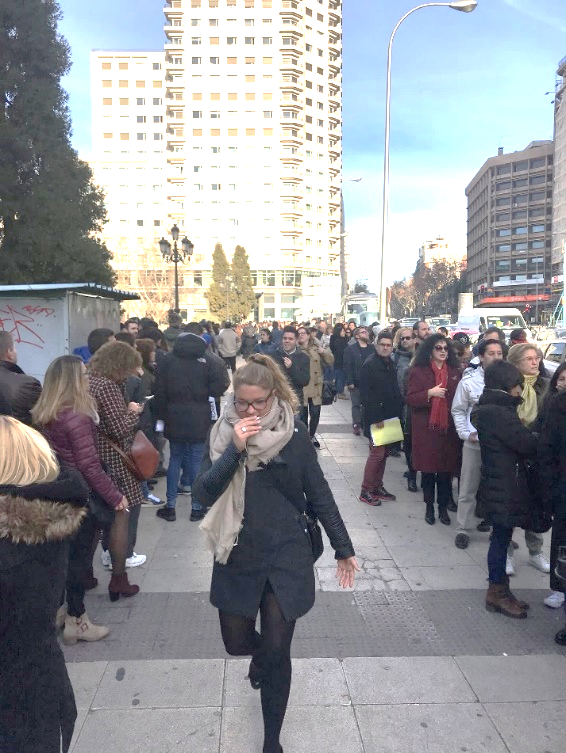 Instrucciones generalesEn este vídeo se te debe ver la cara cuando hablas, y no debes leer. Es decir, puedes leer algunas frases sueltas que hayas apuntado como recordatorio pero no la inter-vención entera, ya que el objetivo es evaluar cómo te expresas en español con tus propias palabras. Para po-der estimar tu forma de hablar durante un tiempo lo bastante largo, es necesario que no hagas más de dos cortes en el vídeo si lo editas. La duración total debería ser de entre 4 y 5 minutos y, si lo haces junto con otros compañeros, es importante que cada participante llegue a hablar el tiempo mínimo exigido.El puesto de trabajo Elige uno de los siguientes puestos de trabajo como tema de tu vídeo.1. Colono o colona en Marte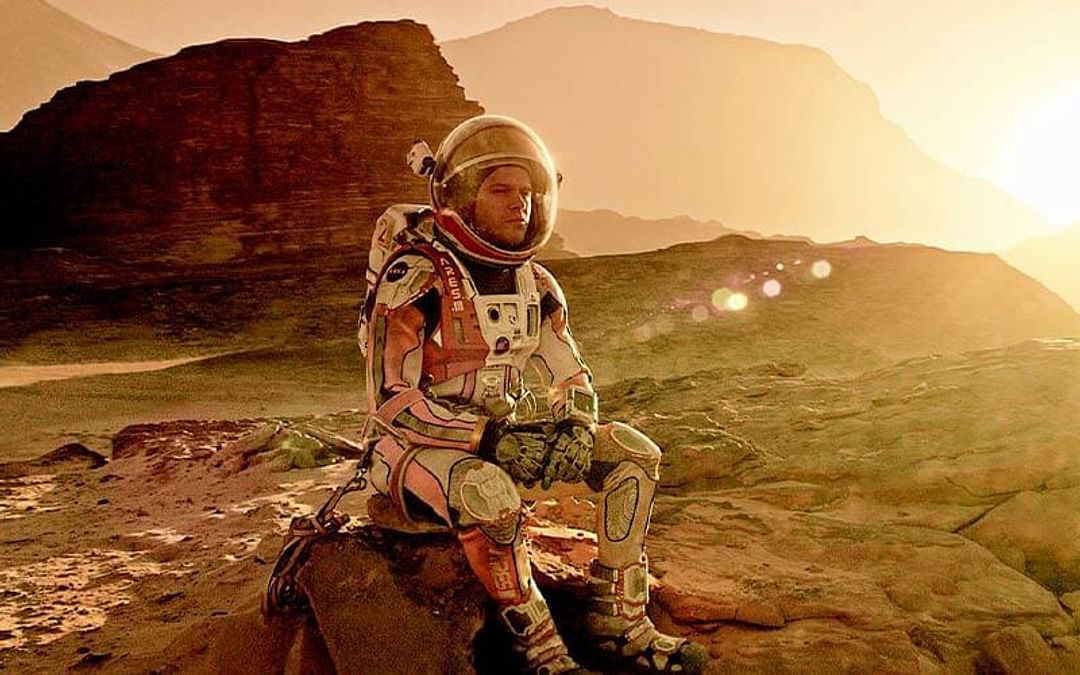 La Agencia Espacial Europea está preparando un viaje a Marte con el objetivo de estudiar sus recursos naturales y las posibilidades de establecer una colonia permanen-te. La persona que vaya allí deberá tener la formación necesaria para llevar a cabo los experimentos necesarios y una resistencia psicológica fuerte para soportar tanto la soledad como las duras condiciones de vida en el pla-neta. El viaje a Marte es solo de ida.2. Cobaya de experimentos médicos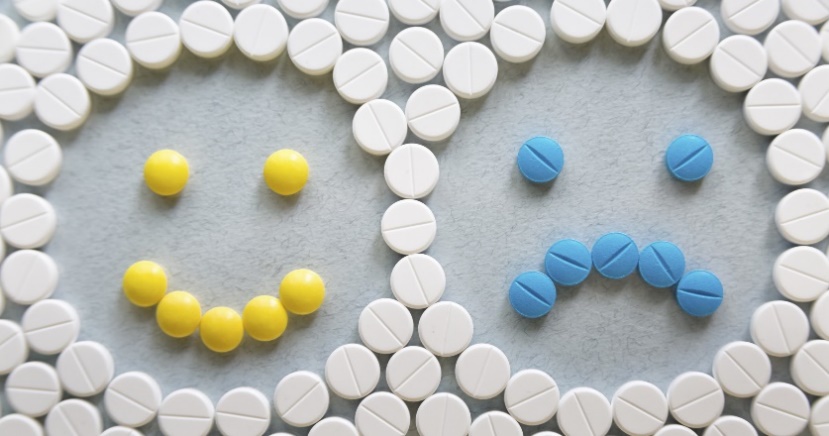 La empresa Mediplast prepara un medica-mento capaz de hacer más guapas a las perso-nas. La idea sería conseguir en la vida real los mismos cambios físicos que muestran los fil-tros de belleza de las redes sociales. Las prime-ras pruebas con este medicamento no han ido bien y por eso se ha prohibido este tipo de ex-perimentos en muchos países. Sin embargo, ahora se quiere probar una versión mejorada que lleve a cabo los cambios estéticos de manera gradual y más segura. El candidato o candidata deberá estar dispuesto a mudarse a un país con leyes más permisivas (elige cuál) y probar distintas sustancias para que el equipo de investigación observe sus efectos a lo largo de varios meses. Aceptar los posibles efectos permanentes o nopara la salud es parte del trabajo.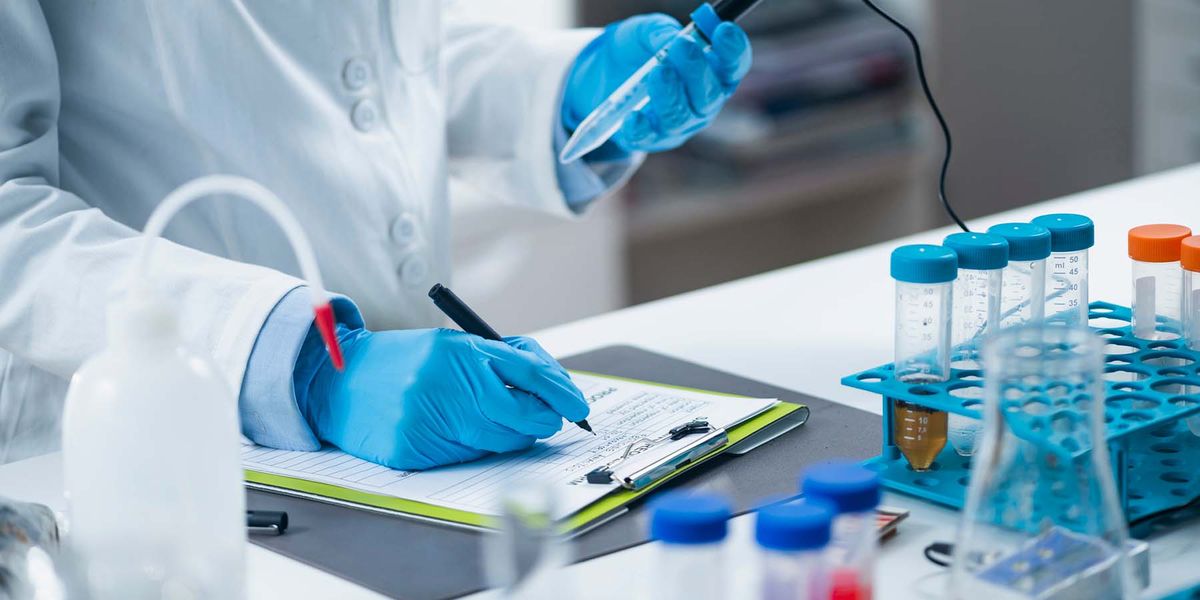 3. Gestor o gestora de salario emocional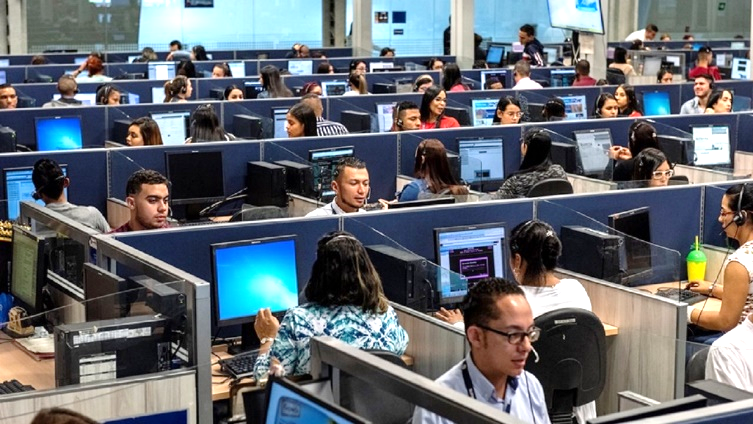 GOMITEL gestiona el servicio de atención telefónica de grandes corporaciones como América Móvil, Electrobras, Santander o Uni-lever. Esta empresa ha alcanzado una gran rentabilidad porque consigue que sus trabaja-dores lo den todo por su empresa. Su secreto: el gestor de salario emocional. Se trata de una persona que crea vínculos personales y emo-cionales muy fuertes con los trabajadores, y usa su poder de persuasión para convencer-los de que su bienestar está ligado al benefi-cio de la empresa. Por ello, el candidato o can-didata deberá tener mucha empatía, expe-riencia de gestión y un gran carisma. Además deberá ser capaz de defender los intereses de la empresa en cualquier circunstancia, con independencia de las situaciones límite que puedan atravesar los trabajadores. Contenido del vídeoTu objetivo será animar al mayor número posible de gente a pedir el puesto que ofreces. Explica:1. A qué ETT imaginaria representas y qué empresa u organis-mo ofrece el empleo del que vas a hablar.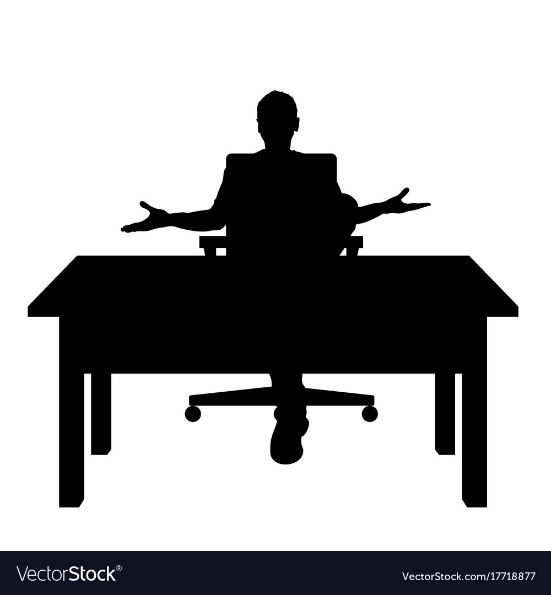 Piensa qué puedes decir y qué no. Algunos proyectos pueden funcionar muy bien como contenido viral, pero por ejemplo es posible que Mediplast no quiera desvelar sus secretos comer-ciales y que tengas que presentar su puesto como “Una gran empresa farmacéutica (sin concretar) está trabajando en un proyecto que revolucionará nuestra relación con el cuerpo humano” (sin concretar). Quizá que tengas que vender mucho una idea sin decir claramente de qué se trata. 2. En qué consiste el trabajo.Usa el futuro, el condicional y el subjuntivo para describir el trabajo todo lo posible, previendo tanto las dificultades a las que quizá tendría que enfrentarse el empleado como los beneficios que se pueden conse-guir. Este documento ofrece solo una descripción muy somera de los tres trabajos, así que puedes inventar todos los detalles que quieras para hacer más interesante el vídeo y, a la vez, tener más oportunidades de usar los tiempos verbales requeridos.3. Explica qué formación, experiencia y cualidades deberá reunir la persona elegida.Usa el subjuntivo para hablar de esto. Por ejemplo “Queremos a una personas que sepa…” o “Buscamos a alguien que sea capaz de…”.4. Anima a los interesados a pedir el puesto de trabajo a través de la información de contacto.Usa el imperativo: “pide”, “solicita”, “llama”…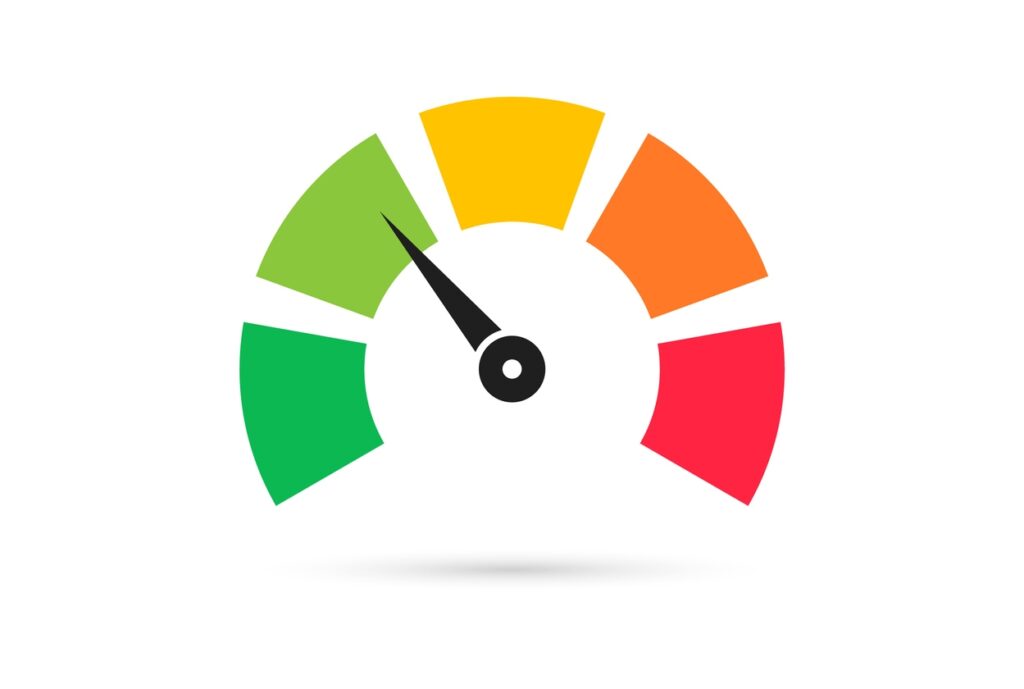 EvaluaciónPara poner la nota, me fijaré sobre todo:1. En la capacidad de transmitir una idea sin leer.2. En la calidad del contenido.3. En el uso correcto de los tiempos verbales del curso. 